Publicado en Madrid el 11/12/2017 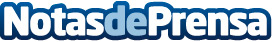 Descubre cómo la inteligencia musical puede mejorar las capacidades intelectuales y emotivas La inteligencia musical se conceptualiza como la habilidad de percibir, transformar y expresar formas musicales. El aprendizaje de esta capacidad, revierte sobre el desarrollo cognitivo y la expresión de las emocionesDatos de contacto:Sara ÁvilaNota de prensa publicada en: https://www.notasdeprensa.es/descubre-como-la-inteligencia-musical-puede Categorias: Música http://www.notasdeprensa.es